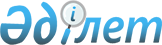 О внесении изменения в постановление акимата города Каражал от 1 сентября 2020 года № 117 "Об установлении публичного сервитута"Постановление акимата города Каражал Карагандинской области от 11 февраля 2021 года № 15. Зарегистрировано Департаментом юстиции Карагандинской области 16 февраля 2021 года № 6191
      В соответствии с Земельным кодексом Республики Казахстан от 20 июня 2003 года, Законом Республики Казахстан от 23 января 2001 года "О местном государственном управлении и самоуправлении в Республике Казахстан", акимат города Каражал ПОСТАНОВЛЯЕТ:
      1. Внести в постановление акимата города Каражал от 1 сентября 2020 года №117 "Об установлении публичного сервитута" (зарегистрировано в Реестре государственной регистрации нормативных правовых актов за № 6022, опубликовано в эталонном контрольном банке нормативных правовых актов Республики Казахстан в электронном виде 7 сентября 2020 года) следующее изменение:
      пункт 1 указанного постановления изложить в следующей редакции:
      "1. Установить товариществу с ограниченной ответственностью "SilkNetCom" сроком на 10 лет публичный сервитут на территории города Каражал общей площадью 8,22 гектара земельных участков для проведения волоконно-оптической линии связи "Атасу-Каражал".".
      2. Государственному учреждению "Отдел земельных отношений, архитектуры и градостроительства города Каражал" принять меры, вытекающие из настоящего постановления.
      3. Контроль за исполнением настоящего постановления возложить на заместителя акима города Каражал по курируемым вопросам.
      4. Настоящие постановление вводится в действие со дня его первого официального опубликования.
					© 2012. РГП на ПХВ «Институт законодательства и правовой информации Республики Казахстан» Министерства юстиции Республики Казахстан
				
      Аким города Каражал

Т. Досаев
